	                             SÉminaire du Creg                                   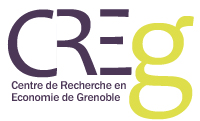 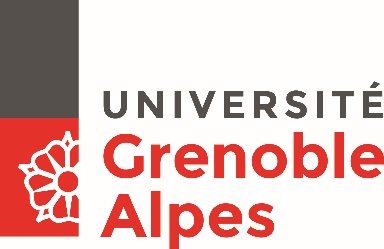  « ActualitÉ de la recherche »Mardi 15 janvier, 16h-18h
Salle Fardeheb, BategStephen MeardonDirector of the Center for study of Western hemispheric trade, Texas A & M international University
Associate professor of economics at Bowdoin College
Editor of the Journal of the History of Economic ThoughtThe political economy of Mexico-US trade policy: cross-border alliances and NAFTA negotiationsDiscutant : Guillaume Vallet (Creg)
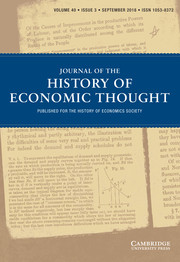 Pour tout renseignement complémentaire : creg@univ-grenoble-alpes.fr